Aanvraag stap aanmeldingsbewijs.                                     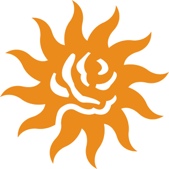 Graag ontvang ik een formulier voor het aanvragen van de STAP-subsidie. Deze aanvraag kun je doen samen met een inschrijving, of nadat je ingeschreven bent voor een van onze opleidingen. Zonder inschrijving kan een aanvraag niet in behandeling genomen omdat er dan gegevens missen die noodzakelijk zijn bij het STAP-loket. Iedere opleiding heeft een unieke code bij het STAP-loket, dus vul zorgvuldig alle gegevens in.Ik vraag een formulier aan voor de volgende opleiding: Datum ingevuldMijn gegevensVoor en achternaam:Geboortedatum:AdresgegevensStraat & huisnummer:Postcode:Plaatsnaam:Telefoonnummer:Emailadres:Intuïtieve Ontwikkeling 1 & 2 gecombineerdIntuïtieve Ontwikkeling 2 & 3 gecombineerdHealingReadingLightworker